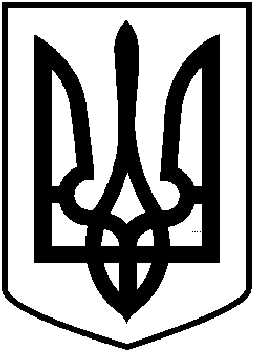 ЧОРТКІВСЬКА  МІСЬКА  РАДАВІСІМДЕСЯТЬ ДРУГА СЕСІЯ ВОСЬМОГО СКЛИКАННЯРІШЕННЯ (ПРОЄКТ)            08 грудня 2023 року              м. Чортків                                                                                               № _____Про затвердження Програми охорони навколишнього природного середовища Чортківської міської територіальної громади на 2024-2026 рокиЗ метою реалізації державної політики України в галузі охорони довкілля, забезпечення екологічної безпеки, захисту життя і здоров’я жителів Чортківської міської територіальної громади від негативного впливу, зумовленого забрудненням навколишнього природного середовища, відповідно до Закону України «Про охорону навколишнього середовища», Закону України «Про охорону атмосферного повітря», Закону України «Про управління відходами», Постанови КМУ «Про затвердження переліку видів діяльності, що належать до природоохоронних заходів», керуючись пунктом 22 частини 1 статті 26, частини 1 статті 59 Закону України «Про місцеве самоврядування в Україні», міська радаВИРІШИЛА: 1.  Затвердити Програму охорони навколишнього природного середовища Чортківської міської територіальної громади на 2024-2026 роки (далі – Програма), згідно з додатком.2. Фінансовому управлінню міської ради забезпечити фінансування Програми в межах коштів передбачених бюджетом Чортківської міської територіальної громади.	        3.  Копію рішення направити в управління комунального господарства, фінансове управління міської ради.        4.  Контроль за виконанням даного рішення покласти на заступницю міського голови з питань діяльності виконавчих органів міської ради Наталію ВОЙЦЕХОВСЬКУ та постійні комісії міської ради з питань розвитку інфраструктури громади та комунального господарства, з питань бюджету та економічного розвитку. Міський голова                                                                Володимир ШМАТЬКОГевкоДзиндраВойцеховська ФаріонМацевко 